WINNEBAGO COUNTY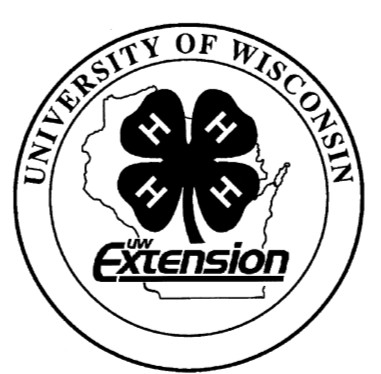 HORSE/PONY PROJECT RECORD FOR 20 	Information About Your Horse/PonyHorse’s Name:  	Age: 	Sex:  	Height:  	pounds	Weight:  	pounds	Breed:  	What are your horse’s strongest qualities?	What qualities of your horse could be improved?Vaccination RecordEastern/Western Encephalomyelitis             Date:                                Tetanus Toxoid                                             Date:                                Equine Influenza         Date:                      Rhinopneumonitis       Date:                     Other: 	Date: 			Date:  	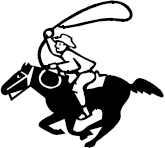 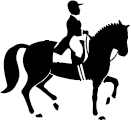 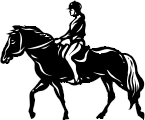 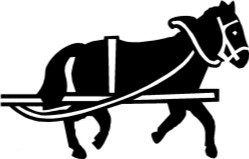 Describe what you do to care for and train your horse/pony.Ways You Received Help This Year Include:(check all that apply)Exhibits in This Project:Item	Placing(additional page may be added)List at least 2 horse industry related careers that you can identify.What project related skill(s) would you like to learn or improve?Are you interested in a career related to the horse industry?  Yes_ 	 No_ 	Project Worth StatementHas this project been worthwhile to you? Why or why not?Revised 11/2006Things I plan to do and learn this year in this project are: (complete this box between Jan. 1 — May 1)Check When DoneAttended project training offered by my clubAttended project training offered at the county levelAttended project training offered at District or State LevelGuidance from 4-H Leader/4-H ClubGuidance from Parent/Guardian/Other AdultReading and use of 4-H project guidesReading and use of literature, books, audio visual resourcesOwn knowledgeHelp from friends/other youthOther (describe)Project ExpensesProject ExpensesProject ExpensesProject ExpensesProject ExpensesProject ExpensesProject ExpensesProject ExpensesMonthFeed & BeddingBoardingFeeLessons & TrainingHealthCareEquipmentOtherTotals